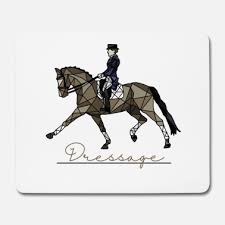 Invitasjon til dressurdommeraspirant (DDA) - kurs Hordaland Rytterkrets inviterer herved til DDA-kurs Dato og sted: 17. og 18. september 2022 i Åsane Rideklubb sine lokaler i Hjortlandsvegen 119, 5135 FlaktveitKursholder: Trond AsmyrKretsen trenger flere dressurdommere og vi anbefaler alle som har lyst til å bli dommer, som mener de er egnet til det og som fyller kriteriene til å søke.KvalifikasjonskravRideferdighet:
LA dressur på minst D-stevne til minst 60%. Dokumentasjon må legges ved påmelding til kurs.Språk:Norsk skriftlig og muntlig
Bisitting før kurs:Minst 10 ekvipasjer for minst DD1 i lett klasse, hvorav minst 5 i LA. Bisitting må være gjennomført i løpet av de siste 6 måneder og fastlagt skjema må sendes Dressurdommerkomitéen (DDK) senest en uke før kursstart – se https://www.rytter.no/sport/teknisk-personell/dokumenter-teknisk-personellMerk: Det er ikke tilstrekkelig å ha fungert som skriver for dressurdommer.Anbefaling:
Anbefaling fra kandidatens klubb eller trener på fastsatt skjema om personlig egnethet for dommerrollen, kunnskap om hest, grunnleggende rideferdigheter og kunnskap om KR1 må sendes til kursarrangører snarest OG til DDK senest en uke før kursstart - se https://www.rytter.no/sport/teknisk-personell/dokumenter-teknisk-personell.Nedre aldersgrense:
18 år.Pris:Hordaland Rytterkrets vil dekke kursutgifter for medlemmer av klubber i kretsen. Pris for andre er kr 1200.Hordaland Rytterkrets oppfordrer klubbene til å dekke eventuelle utgifter til reise/overnatting. Den enkelte deltager må selv søke sin klubb for dekning av slike utgifter. Dersom du ønsker å delta på kurs må du melde din interesse til kursholder i Hordaland Rytterkrets snarest på DDAHordaland@gmail.comSøknad til dressurdommerkomiteen (DDK) MÅ i tillegg sendes ddk.nryf@gmail.com senest en uke før dommeraspirantkurs. Legg ved bisittingsskjema og anbefalingsskjema.Vi anbefaler at du sender søknad og skjema så snart kravene er oppnådd.Vi har et felles ansvar for å sørge for tilstrekkelig antall teknisk personell i vår region.For å opprettholde kompetanse/autorisasjon DDA må du dømme minst 5 klasser på minst LB nivå på D-stevne eller LA på klubbstevne pr. år. Du må delta årlig på kompetansegivende kurs. Videre må du bisitte årlig for minst DD1 dommer med minst 15 ekvipasjer i lett klasse hvor av minst 5 i LA. Det er viktig at du som søker har tid og stor interesse for dressur, er egnet til å være dommer og ønsker å arbeide som dommer.For mer informasjon – se KRI og KRIVVelkommen til et lærerikt og inspirerende kurs!!!Hilsen Hordaland Rytterkrets v/Nina Dalen Seime og Torill BørdalSpørsmål kan rettes på epost til kursarrangør: DDAHordaland@gmail.com